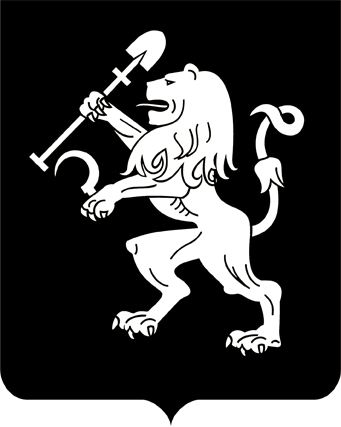 АДМИНИСТРАЦИЯ ГОРОДА КРАСНОЯРСКАРАСПОРЯЖЕНИЕО внесении изменений в распоряжение администрации города от 04.03.2014 № 23-оргВ целях совершенствования деятельности городской комиссии по безопасности дорожного движения, в связи с кадровыми изменениями 
в администрации города Красноярска, руководствуясь ст. 45, 58, 59 Устава города Красноярска, распоряжением Главы города от 22.12.2006 
№ 270-р:1. Внести в состав городской комиссии по безопасности дорожного движения, утвержденный распоряжением администрации города            от 04.03.2014 № 23-орг (далее – городская комиссия), следующие изменения:1) включить в состав городской комиссии Манченко Игоря Александровича, исполняющего обязанности заместителя Главы города – руководителя департамента транспорта;2) должность Матыгулина Р.М. изложить в следующей редакции: «исполняющий обязанности руководителя администрации Советского района в городе Красноярске»; 3) исключить из состава городской комиссии Азаренко И.С.,             Власова Д.В., Годованюка А.И., Козикова А.В., Рыбакова Р.С., Сенченко К.В.2. Настоящее распоряжение опубликовать в газете «Городские 
новости» и разместить на официальном сайте администрации города.Первый заместитель Главы города                                                                              В.А. Логинов15.10.2021№ 19-ж